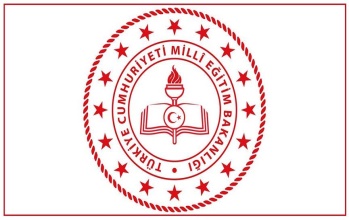 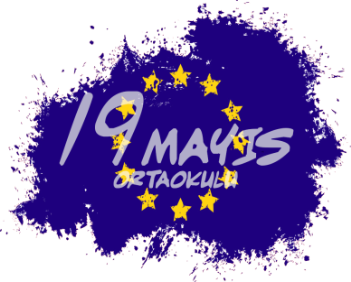 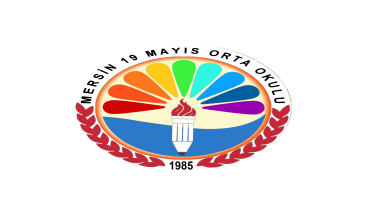 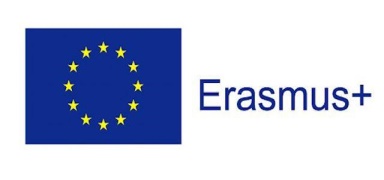 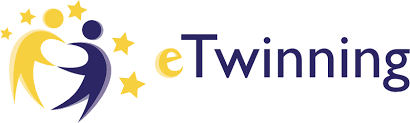 Scan-Think-crEate-drAw-perforM (2019-2021)2019-1-HU01-KA229-061210_6WEB 2.0 TOOLSECTION 1: PRESENTATIONS*PREZI, POWTOON, KIZOA, EMAZE, POWER POINT, GOOGLE SLAYTLAR, VOKİSECTION 2: EVELUATION*TRICIDER, DOTSTORMING, SURVEY MONKEY, GOOGLE DOCS, KAHOOT, QUIZZIZSECTION 3: LOGO WORKS*LOGOMAKR, CANVA, POSTERMYWALLSECTION 4: DIGITAL WALLSLINOIT, PADLETSECTION 5: CARTOON STRIPS/E-BOOK*PIXTON, STORYBIRD,STORYJUMPER,BOOK CREATORDISSEMINATION* EMAZE  